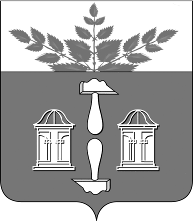 Тульская областьМуниципальное образование ЩЁКИНСКИЙ РАЙОНАДМИНИСТРАЦИЯ ЩЁКИНСКОГО РАЙОНАП О С Т А Н О В Л Е Н И ЕО внесении изменений в постановление администрации муниципального образования Щекинский район от 16.04.2020 № 4-376 «Об утверждении административного регламента предоставления муниципальной услуги «Принятие документов, а также выдача решений о переводе или об отказе в переводе жилого помещения в нежилое или нежилого помещения в жилое помещение»В соответствии с Федеральным законом от 06.10.2003 № 131-ФЗ «Об общих принципах организации местного самоуправления в Российской Федерации», Федеральным законом от 27.07.2010 № 210-ФЗ «Об организации предоставления государственных и муниципальных услуг», Рапоряжением Правительства Российской Федерации от 18. 09.2019 № 2113-р «О перечне типовых государственных и муниципальных услуг, предоставляемых исполнительными органами государственной власти субъектов РФ, государственными учреждениями субъектов РФ и муниципальными учреждениями, а также органами местного самоуправления»,  постановлением администрации муниципального образования Щекинский район от 06.12.2019 № 12-1616 «Об утверждении Порядка разработки и утверждения административных регламентов предоставления муниципальных услуг отраслевыми (функциональными) органами администрации муниципального образования Щекинский район и подведомственными учреждениями», на основании Устава муниципального образования Щекинский район, Устава муниципального образования город Щекино Щекинского района администрация муниципального образования Щекинский район ПОСТАНОВЛЯЕТ:1. Внести в постановление администрации муниципального образования Щекинский район от 16.04.2020 № 4-376 «Об утверждении  административного регламента предоставления муниципальной услуги «Принятие документов, а также выдача решений о переводе или об отказе в переводе жилого помещения в нежилое или нежилого помещения в жилое помещение» (далее – постановление) следующие изменения:1.1. Название муниципальной услуги изложить в следующей редакции: «Перевод жилого помещения в нежилое помещение и нежилого помещения в жилое помещение».1.2. Приложение к постановлению изложить в новой редакции (приложение).2. Настоящее постановление обнародовать путем размещения на официальном Портале муниципального образования Щекинский район и на информационном стенде администрации Щекинского района по адресу: Ленина пл., д. 1, город Щекино, Тульская область.3. Настоящее постановление вступает в силу со дня официального обнародования. Исп. Давыдова Оксана СергеевнаТел. 8 (48751) 5-45-73Об утверждении административного регламента предоставления муниципальной услуги «Принятие документов, а также выдача решений о переводе или об отказе в переводе жилого помещения в нежилое или нежилого помещения в жилое помещение»АДМИНИСТРАТИВНЫЙ РЕГЛАМЕНТпредоставления администрацией муниципального образования Щекинский район муниципальной услуги «Перевод жилого помещения в нежилое помещение и нежилого помещения в жилое помещение»1. Общие положения1.1. Термины, понятия и принятые сокращения, используемые в административном регламентеВ целях применения настоящего административного регламента используются термины, понятия и принятые сокращения, установленные действующим законодательством Российской Федерации, в том числе Федеральным законом от 27.07.2010 № 210-ФЗ «Об организации предоставления государственных и муниципальных услуг».1.2. Предмет регулирования административного регламентаАдминистративный регламент предоставления муниципальной услуги «Перевод жилого помещения в нежилое помещение и нежилого помещения в жилое помещение»  (далее – административный регламент) предусматривает:1) наименование муниципальной услуги;2) наименование органа, предоставляющего муниципальную услугу;3) результат предоставления муниципальной услуги;4) срок предоставления муниципальной услуги;5) правовые основания для предоставления муниципальной услуги;6) исчерпывающий перечень документов, необходимых в соответствии с законодательными или иными нормативными правовыми актами для предоставления муниципальной услуги с разделением на документы и информацию, которые заявитель должен представить самостоятельно, и документы, которые заявитель вправе представить по собственной инициативе, так как они подлежат представлению в рамках межведомственного информационного взаимодействия;7) исчерпывающий перечень оснований для отказа в приеме документов, необходимых для предоставления муниципальной услуги;8) исчерпывающий перечень оснований для приостановления предоставления муниципальной услуги или отказа в предоставлении муниципальной услуги;9) размер платы, взимаемой с заявителя при предоставлении муниципальной услуги, и способы ее взимания в случаях, предусмотренных федеральными законами, принимаемыми в соответствии с ними иными нормативными правовыми актами Российской Федерации, нормативными правовыми актами субъектов Российской Федерации, муниципальными правовыми актами;10) максимальный срок ожидания в очереди при подаче запроса о предоставлении муниципальной услуги и при получении результата предоставления муниципальной услуги;11) срок регистрации запроса заявителя о предоставлении муниципальной услуги;12) требования к помещениям, в которых предоставляются муниципальные услуги, к залу ожидания, местам для заполнения запросов о предоставлении муниципальной услуги, информационным стендам с образцами их заполнения и перечнем документов, необходимых для предоставления каждой муниципальной услуги, в том числе к обеспечению доступности для инвалидов указанных объектов в соответствии с законодательством Российской Федерации о социальной защите инвалидов;
         13) показатели доступности и качества государственных и муниципальных услуг;14) иные требования, в том числе учитывающие особенности предоставления муниципальных услуг в многофункциональных центрах и особенности предоставления государственных и муниципальных услуг в электронной форме.Муниципальная услуга «Принятие документов, а также выдача решений о переводе или об отказе в переводе жилого помещения в нежилое или нежилого помещения в жилое помещение» - деятельность по реализации функций администрации Щекинского района, осуществляемая управлением по вопросам жизнеобеспечения, строительства, благоустройства и дорожно-транспортному хозяйству администрации муниципального образования Щекинский район (далее – Управление), которая осуществляется по запросам заявителей.1.3. Круг заявителейВ качестве заявителей при получении муниципальной услуги могут выступать:1) Заявителями в рамках настоящего Административного регламента являются физические лица, индивидуальные предприниматели и юридические лица, являющиеся собственниками переводимого жилого или нежилого помещения, обратившиеся с запросом о предоставлении муниципальной услуги (далее - заявитель);2) От имени заявителей могут действовать их представители, действующие на основании документа, подтверждающего полномочия в соответствии с действующим законодательством Российской Федерации (далее по тексту - представители заявителя).1.4. Информирование о порядке предоставления муниципальной услуги1. Информация о месте нахождения и графике работы организаций, участвующих в предоставлении муниципальных услуг:1) Управление по вопросам жизнеобеспечения, строительства, благоустройства и дорожно-транспортному хозяйству администрации муниципального образования Щекинский район: 301248, Тульская область, г. Щекино, ул. Шахтерская, д.11.График работы:понедельник - четверг с 9.00 до 18.00;пятница с 9.00 до 17.00;обеденный перерыв с 13.00 до 13.48.В предпраздничные дни режим работы сокращается на 1 час.2) ГБУ ТО «Многофункциональный центр» отделение № 28 в г. Щекино: 301248, Тульская область, г. Щекино ул. Шахтерская, д. 21.2. Информация о муниципальной услуге размещается на официальном Портале муниципального образования Щекинский район в сети Интернет, региональном Портале государственных услуг Тульской области, предоставляется заявителям индивидуально с использованием средств телефонной связи, при личном обращении гражданина в Управление, ГБУ ТО «Многофункциональный центр» отделение № 28.3. Справочные телефоны:1) Управление: 8(48751) 5-44-63 (факс), 8(48751) 5-45-73.2) ГБУ ТО «Многофункциональный центр» отделение № 28:                         8-800-200-71-02.При ответах на телефонные звонки и устные обращения специалисты, ответственные за предоставление муниципальной услуги,  подробно и в вежливой (корректной) форме информируют обратившихся лиц по вопросам предоставления муниципальной услуги, обращаются к ним на «Вы», проявляют спокойствие и выдержку, дают разъяснения, исключая возможность ошибочного или двоякого их понимания.Ответ на телефонный звонок начинается с информации о наименовании организации, фамилии, имени, отчестве и должности специалиста, принявшего телефонный звонок.Время телефонного разговора не должно превышать 10 минут.При невозможности самостоятельно ответить на поставленные обратившимся лицом вопросы специалист, принявший звонок, должен сообщить обратившемуся лицу телефонный номер, по которому обратившееся лицо может получить необходимую информацию.4. Адреса официальных сайтов органов, предоставляющих муниципальную услугу:1) официальный Портал муниципального образования Щекинский район: http://www.schekino.ru;2) региональный портал государственных услуг Тульской области: http://www.gosuslugi71.ru.5. Адреса электронной почты органов, предоставляющих муниципальную услугу:1) Управление: e-mail: sh-blago13@tularegion.org;2) ГБУ ТО «Многофункциональный центр» отделение № 28:                          e-mail: mfc7122@gmail.com.6. Порядок получения информации заявителями по вопросам предоставления Услуги, услуг, необходимых и обязательных для предоставления Услуги:1) индивидуальное устное информирование (консультирование) по процедуре предоставления муниципальной услуги осуществляется должностными лицами комитета по правовой работе администрации Щекинского района (далее по тексту - должностные лица) в каб. № 30 при личном обращении к должностному лицу, непосредственно предоставляющему муниципальную услугу, в определенные для приема граждан часы либо по телефону;2) индивидуальное устное информирование (консультирование) по процедуре предоставления муниципальной услуги осуществляется работниками ГБУ ТО «Многофункциональный центр» отделение № 28 при личном обращении к сотруднику, непосредственно предоставляющему муниципальную услугу, в определенные для приема граждан часы либо по телефону.3) ознакомление заявителя с информацией, необходимой для предоставления муниципальной путем просмотра информации, размещенной в сети интернет на официальном Портале муниципального образования Щекинский район, региональном Портале государственных услуг Тульской области.7. Порядок получения сведений о ходе предоставления муниципальной услуги:1) индивидуальное устное информирование заявителей о ходе предоставления муниципальной услуги осуществляется должностными лицами комитета по правовой работе администрации Щекинского района (далее по тексту - должностные лица) в каб. № 30 при личном обращении к должностному лицу, непосредственно предоставляющему муниципальную услугу, в определенные для приема граждан часы либо по телефону;2) индивидуальное устное информирование заявителей о ходе предоставления муниципальной услуги осуществляется работниками ГБУ ТО «Многофункциональный центр» отделение № 28 при личном обращении к должностному лицу, непосредственно предоставляющему муниципальную услугу, в определенные для приема граждан часы либо по телефону;3) просмотр заявителем информации, содержащейся в личном кабинете заявителя при подаче заявления через региональный портал государственных услуг Тульской области: http://www.gosuslugi71.ru.8. Информация, указанная в п. 1-6 настоящего раздела размещается в сети интернет на официальном Портале муниципального образования Щекинский район, региональном Портале государственных услуг Тульской области.Текст настоящего административного регламента размещается в местах предоставления муниципальной услуги – управлении по вопросам жизнеобеспечения, строительства, благоустройства и дорожно-транспортному хозяйству каб. № 30.1.5. Права заявителей при получении муниципальной услугиПри получении Услуги заявители имеют право на:1) получение Услуги своевременно и в соответствии со стандартом предоставления Услуги и с единым стандартом в случае, предусмотренном частью 2 статьи 14 Федерального закона от 27.07.2010 № 210-ФЗ «Об организации предоставления государственных и муниципальных услуг»;2) получение полной, актуальной и достоверной информации о порядке предоставления Услуги, в том числе в электронной форме;3) получение Услуги в электронной форме, если это не запрещено законом, а также в иных формах, предусмотренных законодательством Российской Федерации, по выбору заявителя;4) досудебное (внесудебное) рассмотрение жалоб в процессе получения Услуги;5) получение Услуги в многофункциональном центре в соответствии с соглашениями, заключенными между многофункциональным центром и органом местного самоуправления, предоставляющим муниципальные услуги (далее - соглашения о взаимодействии), с момента вступления в силу соответствующего соглашения о взаимодействии;6) при организации на Портале государственных и муниципальных услуг возможности применения электронной цифровой подписи (электронной подписи) заявитель имеет возможность заполнения интерактивной формы запроса, приложения к запросу электронных образов документов с применением электронной цифровой подписи (электронной подписи), получать сведения о ходе предоставления Услуги. Указанная возможность предоставляется заявителям после получения в установленном порядке доступа в подсистеме «личный кабинет» Портала государственных и муниципальных услуг (функций).Заявитель имеет право на получение сведений о ходе предоставления муниципальной услуги с момента приема его запроса на предоставление муниципальной услуги. Заявителю предоставляются сведения о том, на каком этапе (в процессе выполнения какой административной процедуры) муниципальной услуги находится представленный им запрос.Для получения сведений о ходе предоставления муниципальной услуги Заявителем указываются в письменном обращении (называются - при устном обращении) для юридических лиц: наименование юридического лица, а также фамилия, имя, отчество руководителя юридического лица либо фамилия, имя, отчество представителя юридического лица; для физических лиц: фамилия, имя, отчество Заявителя, почтовый адрес. При обращении на РПГУ заявитель авторизуется в системе и с помощью меню выбирает муниципальную услугу, реализованную в электронном виде. Заполнив необходимые поля, соответствующие входным данным из перечня предоставляемых документов, и прикрепив электронные копии документов, пользователь портала оставляет заявку на оказание услуги. Изменения статуса заявки муниципальной услуги заявитель может в режиме реального времени отслеживать в личном кабинете на РПГУ. Возможность получения общей информации по регламенту муниципальной услуги, контактных данных специалистов реализована на региональном портале без необходимости обязательной авторизации.Требования о предоставлении информации о порядке предоставления муниципальной услуги в ГБУ «МФЦ» устанавливаются с учетом требований, установленных Административным регламентом.1.6. Обязанность отраслевого (функционального) органа, представляющего муниципальную услугуУправление, участвующее в предоставлении Услуги, обязано:1) предоставлять Услугу в соответствии с Регламентом;2) обеспечивать возможность получения заявителем муниципальной услуги в электронной форме, если это не запрещено законом, а также в иных формах, предусмотренных законодательством Российской Федерации, по выбору заявителя;3) представлять  в  иные  органы, предоставляющие государственные услуги,  органы,  предоставляющие  муниципальные  услуги, в подведомственные государственным органам или органам местного самоуправления организации, участвующие в предоставлении государственных и  муниципальных услуг,  по межведомственным запросам таких органов и организаций документы и информацию, необходимые для предоставления государственных и муниципальных   услуг   безвозмездно,   а   также   получать   от   иных    органов,                                                                                                                                                                                                                                                               предоставляющих государственные услуги, органов, предоставляющих муниципальные услуги, государственных органов, от подведомственных государственным органам или органам местного самоуправления организаций, участвующих в предоставлении государственных и муниципальных услуг, такие документы и информацию;4) предоставить заявителю возможность ознакомиться с документами и материалами, касающимися рассмотрения обращения, если это не затрагивает права, свободы и законные интересы других лиц и если в указанных документах и материалах не содержатся сведения, составляющие государственную или иную охраняемую федеральным законом тайну;5) исполнять иные обязанности в соответствии с требованиями действующего законодательства, регулирующего отношения, возникающие в связи с предоставлением Услуги.2. Стандарт предоставления муниципальной услуги2.1. Наименование муниципальной услуги «Перевод жилого помещения в нежилое помещение и нежилого помещения в жилое помещение».2.2. Наименование отраслевого (функционального) органа, предоставляющего муниципальную услугуУправление по вопросам жизнеобеспечения, строительства, благоустройства и дорожно-транспортному хозяйству администрации муниципального образования Щекинский район, ГБУ «МФЦ».2.3. Результат предоставления УслугиРезультатом предоставления муниципальной услуги являются:1)	уведомление о переводе жилого помещения в нежилое помещение или нежилого помещения в жилое помещение (Приложение №2);2)	уведомление об отказе в переводе жилого помещения в нежилое помещение или нежилого помещения в жилое помещение (Приложение№ 3).При подаче заявления через Единый портал результат предоставления муниципальной услуги независимо от принятого решения направляется Заявителю в форме электронного образа документа, подписанного усиленной квалифицированной электронной подписью уполномоченного должностного лица органа, ответственного за предоставление услуги, в Личный кабинет на Едином портале, также Заявитель может получить результат предоставления муниципальной услуги в любом МФЦ на территории Тульской области в форме распечатанного экземпляра электронного документа на бумажном носителе.2.4. Срок предоставления муниципальной услугиРешение о переводе или об отказе в переводе помещения должно быть принято по результатам рассмотрения соответствующего запроса и иных представленных документов органом, осуществляющим перевод помещений, не позднее чем через 45 дней со дня представления в данный орган документов, обязанность по представлению которых возложена на заявителя. В случае представления заявителем документов через многофункциональный центр срок принятия решения о переводе или об отказе в переводе помещения исчисляется со дня передачи многофункциональным центром таких документов в орган, осуществляющий перевод помещений.Орган, осуществляющий перевод помещений, не позднее чем через 3 рабочих дня со дня принятия одного из указанных в пункте 2.3 настоящего Административного регламента решений, выдает или направляет заявителю документ, подтверждающий принятие одного из указанных решений.2.5. Правовые основания для предоставления Услуги Предоставление Муниципальной услуги осуществляется в соответствии с:Конституцией Российской Федерации;Жилищным кодексом Российской Федерации от 29.12.2004 № 188-ФЗ;Градостроительным кодексом Российской Федерации от 29.12.2004     № 190-ФЗ;Федеральным законом от 06.10.2003 № 131-ФЗ «Об общих принципах организации местного самоуправления в Российской Федерации»; Федеральным законом от 27.07.2010 № 210-ФЗ «Об организации предоставления государственных и муниципальных услуг»; Постановлением Правительства Российской Федерации от 10.08.2005 № 502 «Об утверждении формы уведомления о переводе (отказе в переводе) жилого (нежилого) помещения в нежилое (жилое) помещение»; Постановлением Правительства Российской Федерации от 28.01.2006 № 47 «Об утверждении Положения о признании помещения жилым помещением, жилого помещения непригодным для проживания, многоквартирного дома аварийным и подлежащим сносу или реконструкции, садового дома жилым домом и жилого дома садовым домом»;Постановлением Правительства Российской Федерации от 13.08.2006 № 491 «Об утверждении Правил содержания общего имущества в многоквартирном доме и правил изменения размера платы за содержание жилого помещения в случае оказания услуг и выполнения работ по управлению, содержанию и ремонту общего имущества в многоквартирном доме ненадлежащего качества и (или) с перерывами, превышающими установленную продолжительность»;Уставом муниципального образования город Щекино Щекинского района;2.6. Исчерпывающий перечень документов,необходимых в соответствии с нормативными правовыми актамидля предоставления муниципальной услуги и услуг, которыеявляются необходимыми и обязательными для предоставлениямуниципальной услуги, подлежащих представлению заявителем,способы их получения заявителем, в том числе в электроннойформе, порядок их представления 1. Исчерпывающий перечень документов, необходимых в соответствии с законодательными или иными нормативными правовыми актами для предоставления муниципальной услуги, которые заявитель представляет самостоятельно:1) заявление (запрос) о переводе жилого помещения в нежилое помещение и нежилого помещения в жилое помещение;2) правоустанавливающие документы на переводимое помещение, права на которые не зарегистрированы в Едином государственном реестре недвижимости (подлинники или засвидетельствованные в нотариальном порядке копии);3) документ, удостоверяющий личность заявителя - физического лица, представителя заявителя;4) документ, подтверждающий полномочия представителя заявителя;5) подготовленный и оформленный в установленном порядке проект переустройства и (или) перепланировки переводимого помещения (в случае, если переустройство и (или) перепланировка требуются для обеспечения использования такого помещения в качестве жилого или нежилого помещения);6) согласие собственников на использование имущества, в том числе общего имущества многоквартирного дома; 7) нотариально заверенный протокол общего собрания собственников помещений в многоквартирном доме, содержащий решение об их согласии на перевод жилого помещения в нежилое помещение;8) нотариально заверенное согласие каждого собственника всех помещений, примыкающих к переводимому помещению, на перевод жилого помещения в нежилое помещение.Согласие каждого собственника всех помещений, примыкающих к переводимому помещению, на перевод жилого помещения в нежилое помещение оформляется собственником помещения, примыкающего к переводимому помещению, в письменной произвольной форме, позволяющей определить его волеизъявление. В этом согласии указываются фамилия, имя, отчество (при наличии) собственника помещения, примыкающего к переводимому помещению, полное наименование и основной государственный регистрационный номер юридического лица - собственника помещения, примыкающего к переводимому помещению, паспортные данные собственника указанного помещения, номер принадлежащего собственнику указанного помещения, реквизиты документов, подтверждающих право собственности на указанное помещение.2. Решение общего собрания собственников помещений в многоквартирном доме о принятии решения о согласии на перевод жилого помещения в нежилое помещение принимается:а) при наличии в многоквартирном доме более одного подъезда большинством голосов от общего числа голосов, принимающих участие в этом собрании собственников помещений в многоквартирном доме, при условии голосования за принятие такого решения собственниками помещений в многоквартирном доме, в подъезде которого расположено переводимое помещение, обладающими большинством голосов от общего числа голосов таких собственников, принимающих участие в этом собрании;б) при наличии в многоквартирном доме одного подъезда большинством голосов от общего числа голосов, принимающих участие в этом собрании собственников помещений в многоквартирном доме.Общее собрание собственников помещений в многоквартирном доме, проводимое по вопросу о принятии решения о согласии на перевод жилого помещения в нежилое помещение, правомочно (имеет кворум):а) при наличии в многоквартирном доме более одного подъезда в случае, если в общем собрании собственников помещений в многоквартирном доме приняли участие собственники помещений в данном многоквартирном доме или их представители, обладающие более чем 50% голосов от общего числа голосов собственников помещений в данном многоквартирном доме, в том числе собственники помещений в многоквартирном доме, в подъезде которого расположено переводимое помещение, обладающие более чем двумя третями голосов от общего числа голосов таких собственников;б) при наличии в многоквартирном доме одного подъезда в случае, если в общем собрании собственников помещений в многоквартирном доме приняли участие собственники помещений в данном многоквартирном доме или их представители, обладающие более чем двумя третями голосов от общего числа голосов собственников помещений в данном многоквартирном доме.3. Если переустройство и (или) перепланировка помещения в многоквартирном доме невозможны без присоединения к ним части общего имущества в многоквартирном доме, а именно помещений в данном доме, не являющихся частями квартир и предназначенных для обслуживания более одного помещения в данном доме, в том числе межквартирные лестничные площадки, лестницы, лифты, лифтовые и иные шахты, коридоры, технические этажи, чердаки, подвалы, в которых имеются инженерные коммуникации, иное обслуживающее более одного помещения в данном доме оборудование (технические подвалы), иные помещения в данном доме, не принадлежащие отдельным собственникам и предназначенные для удовлетворения социально-бытовых потребностей собственников помещений в данном доме, включая помещения, предназначенные для организации их досуга, культурного развития, детского творчества, занятий физической культурой и спортом и подобных мероприятий, крыши, ограждающие несущие и ненесущие конструкции данного дома, механическое, электрическое, санитарно-техническое и иное оборудование, находящееся в данном доме за пределами или внутри помещений и обслуживающее более одного помещения; земельный участок, на котором расположен дом, с элементами озеленения и благоустройства, иные предназначенные для обслуживания, эксплуатации и благоустройства данного дома и расположенные на указанном земельном участке объекты, на такие переустройство и (или) перепланировку помещений должно быть получено согласие всех собственников помещений в многоквартирном доме.4. В случае если при осуществлении перевода жилого помещения в нежилое помещение требуется проведение переустройства и (или) перепланировки переводимого помещения путем присоединения к нему части общего имущества в многоквартирном доме, необходимо получить согласие всех собственников помещений в многоквартирном доме.Согласие собственников помещений в многоквартирном доме подтверждается протоколом общего собрания собственников в многоквартирном доме, оформленным в соответствии с требованиями действующего законодательства.Заявитель несет ответственность за достоверность сведений, содержащихся в документах, подтверждающих согласие собственников помещений в многоквартирном доме.5. В случае если для предоставления муниципальной услуги необходима обработка персональных данных лица, не являющегося заявителем, и если в соответствии с федеральным законом обработка таких персональных данных может осуществляться с согласия указанного лица, при обращении за получением муниципальной услуги заявитель дополнительно представляет документы, подтверждающие получение согласия указанного лица или его законного представителя на обработку персональных данных указанного лица. Данные требования не распространяются на лиц, признанных безвестно отсутствующими, и на разыскиваемых лиц, место нахождения которых не установлено уполномоченным федеральным органом исполнительной власти.6. Органы, предоставляющие муниципальную услугу, а также работники указанных органов обязаны соблюдать конфиденциальность ставшей известной им в связи с осуществлением деятельности по предоставлению муниципальных услуг или услуг, являющихся необходимыми и обязательными для предоставления муниципальных услуг, информации, которая связана с правами и законными интересами заявителя или третьих лиц.2.7. Исчерпывающий перечень документов, необходимыхв соответствии с нормативными правовыми актамидля предоставления муниципальной услуги, которые находятсяв распоряжении государственных органов, органов местногосамоуправления и иных органов, участвующих в предоставлениигосударственных или муниципальных услуг, и которые заявительвправе представить самостоятельно, а также способы ихполучения заявителем, в том числе в электронной форме,порядок их представления1. Документы, которые находятся в распоряжении государственных органов, органов местного самоуправления и иных органов, участвующих в предоставлении государственных или муниципальных услуг:1) правоустанавливающие документы на переводимое помещение, если право на него зарегистрировано в Едином государственном реестре недвижимости;2) план переводимого помещения с его техническим описанием (в случае, если переводимое помещение является жилым, технический паспорт такого помещения);3) поэтажный план дома, в котором находится переводимое помещение;4) документ о наличии (отсутствии) зарегистрированных в помещении граждан (при переводе жилого помещения в нежилое помещение);5) заключение органа по охране объектов культурного наследия о допустимости проведения строительных работ, предусмотренных проектной документацией, если переводимое помещение или объект капитального строительства, в котором оно находится, является памятником архитектуры, истории или культуры и для его перевода требуется перепланировка, переустройство;6) выписка из Единого государственного реестра юридических лиц, индивидуальных предпринимателей.2. Документы (их копии или сведения, содержащиеся в них), указанные в пункте 1 настоящего раздела Административного регламента, запрашиваются управлением в государственных органах, органах местного самоуправления и подведомственных государственным органам или органам местного самоуправления организациях, в распоряжении которых находятся указанные документы, если заявитель не представил указанные документы самостоятельно. По межведомственным запросам документы (их копии или сведения, содержащиеся в них) представляются государственными органами, органами местного самоуправления и подведомственными государственным органам или органам местного самоуправления организациями, в распоряжении которых находятся указанные документы.3. Запрещается требовать от заявителей:1) представления документов и информации или осуществления действий, представление или осуществление которых не предусмотрено нормативными правовыми актами, регулирующими отношения, возникающие в связи с предоставлением муниципальной услуги;2) представления документов и информации, в том числе подтверждающих внесение заявителем платы за предоставление муниципальной услуги, которые находятся в распоряжении администрации, иных государственных органов, органов местного самоуправления либо подведомственных государственным органам или органам местного самоуправления организаций, участвующих в предоставлении предусмотренных частью 1 статьи 1 Федерального закона от 27.07.2010 № 210-ФЗ «Об организации предоставления государственных и муниципальных услуг» муниципальных услуг, в соответствии с нормативными правовыми актами Российской Федерации, нормативными правовыми актами Тульской области, за исключением документов, включенных в определенный частью 6 статьи 7 Федерального закона «Об организации предоставления государственных и муниципальных услуг» перечень документов. Заявитель вправе представить указанные документы и информацию в администрацию по собственной инициативе;3) осуществления действий, в том числе согласований, необходимых для получения муниципальной услуги и связанных с обращением в иные государственные органы, органы местного самоуправления, организации, за исключением получения услуг и получения документов и информации, предоставляемых в результате предоставления таких услуг, включенных в перечни, указанные в части 1 статьи 9 Федерального закона «Об организации предоставления государственных и муниципальных услуг»;4) представления документов и информации, отсутствие и (или) недостоверность которых не указывались при первоначальном отказе в приеме документов, необходимых для предоставления муниципальной услуги, либо в предоставлении муниципальной услуги, за исключением следующих случаев:а) изменение требований нормативных правовых актов, касающихся предоставления муниципальной услуги, после первоначальной подачи заявления о предоставлении муниципальной услуги;б) наличие ошибок в заявлении о предоставлении муниципальной услуги и документах, поданных заявителем после первоначального отказа в приеме документов, необходимых для предоставления муниципальной услуги, либо в предоставлении муниципальной услуги и не включенных в представленный ранее комплект документов;в) истечение срока действия документов или изменение информации после первоначального отказа в приеме документов, необходимых для предоставления муниципальной, либо в предоставлении муниципальной услуги;г) выявление документально подтвержденного факта (признаков) ошибочного или противоправного действия (бездействия) должностного лица администрации при первоначальном отказе в приеме документов, необходимых для предоставления муниципальной услуги, либо в предоставлении муниципальной услуги, о чем в письменном виде за подписью главы администрации уведомляется заявитель, а также приносятся извинения за доставленные неудобства.5) предоставления на бумажном носителе документов и информации, электронные образы которых ранее были заверены в соответствии с пунктом 7.2 части 1 статьи 16 Федерального закона «Об организации предоставления государственных и муниципальных услуг», за исключением случаев, если нанесение отметок на такие документы либо их изъятие является необходимым условием предоставления государственной или муниципальной услуги, и иных случаев, установленных федеральными законам.2.8. Исчерпывающий перечень оснований для отказа в приеме документов, необходимых для предоставления УслугиОснованиями для отказа в приеме документов, необходимых для получения Услуги (перечень оснований отказа в приеме документов, необходимых для предоставления Услуги, является исчерпывающим), являются:1)  заявление о предоставлении услуги подано в орган государственной власти, орган местного самоуправления или организацию, в полномочия которых не входит предоставление услуги; 2)  представление неполного комплекта документов, необходимых для предоставления услуги;3) представленные документы или сведения утратили силу на момент обращения за услугой (сведения документа, удостоверяющий личность; документ, удостоверяющий полномочия представителя Заявителя, в случае обращения за предоставлением услуги указанным лицом);4)  представленные заявителем документы содержат подчистки и исправления текста, не заверенные в порядке, установленном законодательством Российской Федерации;5) документы содержат повреждения, наличие которых не позволяет в полном объеме использовать информацию и сведения, содержащиеся в документах для предоставления услуги;6) неполное заполнение полей в форме заявления, в том числе в интерактивной форме заявления на ЕПГУ;7)  подача запроса о предоставлении услуги и документов, необходимых для предоставления услуги, в электронной форме с нарушением установленных требований;8) несоблюдение установленных статьей 11 Федерального закона от 6 апреля 2011 г. № 63-ФЗ «Об электронной подписи» условий признания действительности, усиленной квалифицированной электронной подписи.2.9. Исчерпывающий перечень оснований для приостановления илиотказа в предоставлении муниципальной Услуги1. Основания для приостановления предоставления услуги не предусмотрены.2. Основаниями для отказа в предоставлении услуги являются:1) непредставление определенных Административным регламентом документов, обязанность по представлению которых возложена на заявителя;2) поступление в орган, осуществляющий перевод помещений, ответа органа государственной власти, органа местного самоуправления либо подведомственной органу государственной власти или органу местного самоуправления организации на межведомственный запрос, свидетельствующего об отсутствии документа и (или) информации, необходимых для перевода жилого помещения в нежилое помещение или нежилого помещения в жилое помещение в соответствии пунктом 21 Административного регламента, если соответствующий документ не представлен заявителем по собственной инициативе. Отказ в переводе помещения по указанному основанию допускается в случае, если орган, осуществляющий перевод помещений, после получения указанного ответа уведомил заявителя о получении такого ответа, предложил заявителю представить документ и (или) информацию, необходимые для перевода жилого помещения в нежилое помещение или нежилого помещения в жилое помещение, и не получил от заявителя такой документ и (или) информацию в течение 15 рабочих дней со дня направления уведомления;3) отсутствие документов (сведений), предусмотренных нормативными правовыми актами Российской Федерации;4) представления документов в ненадлежащий орган;5) доступ к переводимому помещению невозможен без использования помещений, обеспечивающих доступ к жилым помещениям, или отсутствует техническая возможность оборудовать такой доступ к данному помещению, если переводимое помещение является частью жилого помещения либо используется собственником данного помещения или иным гражданином в качестве места постоянного проживания;6) квартира расположена выше первого этажа и помещения, расположенные непосредственно под квартирой, являются нежилыми;7) перевод жилого помещения в нежилое помещение в наемном доме социального использования;8) перевод жилого помещения в нежилое помещение в целях осуществления религиозной деятельности;9)  право собственности на переводимое помещение обременено правами каких-либо лиц;10)  несоответствие проекта переустройства и (или) перепланировки помещения в многоквартирном доме требованиям законодательства.2.10. Перечень услуг, которые являются необходимымии обязательными для предоставления муниципальной услуги,в том числе сведения о документе (документах), выдаваемом(выдаваемых) организациями, участвующими в предоставлениимуниципальной услугиПеречень услуг, которые являются необходимыми и обязательными для предоставления муниципальной услуги, отсутствует.2.11. Запрет требовать от заявителя представления документов и информации или осуществления действий, представление или осуществление которых не предусмотрено нормативными правовыми актами, регулирующими отношения, возникающие в связи с предоставлением муниципальной услуги1. Запрещается отказывать в приеме запроса и иных документов, необходимых для предоставления муниципальной услуги, в случае, если запрос и документы, необходимые для предоставления муниципальной услуги, поданы в соответствии с информацией о сроках и порядке предоставления муниципальной услуги, опубликованной на Едином портале государственных и муниципальных услуг (функций) и официальном портале.2. Запрещается отказывать в предоставлении муниципальной услуги в случае, если запрос и документы, необходимые для предоставления муниципальной услуги, поданы в соответствии с информацией о сроках и порядке предоставления Муниципальной услуги, опубликованной на Едином портале государственных и муниципальных услуг (функций), официальном портале.3. Запрещается требовать от заявителя совершения иных действий, кроме прохождения идентификации и аутентификации в соответствии с нормативными правовыми актами Российской Федерации, указания цели приема, а также предоставления сведений, необходимых для расчета длительности временного интервала, который необходимо забронировать для приема. 2.12. Размер платы, взимаемой с заявителяпри предоставлении муниципальной услугиПредоставление Услуги осуществляется бесплатно.2.13. Максимальный срок ожидания в очереди: 1) при подаче заявления о предоставлении Услуги составляет 15 минут;2) ожидание в очереди при получении результата предоставления муниципальной услуги не предусмотрено.2.14. Срок регистрации запроса заявителя о предоставлении муниципальной услуги, в том числе в электронной форме1. Запрос, представленный на бумажном носителе в Управление, многофункциональный центр, регистрируется в срок не позднее 1 рабочего дня, следующего за днем поступления.2. Регистрация запроса, направленного в форме электронного документа посредством Единого портала, Регионального портала, осуществляется не позднее 1 рабочего дня, следующего за днем поступления.2.15. Требования к помещениям, в которых предоставляется муниципальная услугаПрием заявителей (получателей муниципальной услуги) осуществляется в специально выделенном для этих целей помещении, соответствующем санитарно-эпидемиологическим и санитарно-гигиеническим требованиям, оборудованном средствами телефонной и телекоммуникационной связи.Вход в здание органа, предоставляющего муниципальную услугу, должен быть оборудован информационной табличкой, содержащей информацию о его наименовании и режиме работы.В помещении для предоставления муниципальной услуги должно быть предусмотрено оборудование доступных мест общественного пользования (туалета) и размещения, при необходимости, верхней одежды посетителей.Зал ожидания для предоставления муниципальной услуги оборудуется:а) информационными стендами, на которых размещаются текст настоящего Административного регламента, извлечения из нормативных правовых актов, содержащих нормы, регулирующие деятельность по предоставлению муниципальной услуги, перечень документов, необходимых для предоставления муниципальной услуги, бланки запросов;б) местами для заполнения необходимых запросов и документов;в) средствами пожаротушения и оповещения о возникновении чрезвычайной ситуации.Инвалидам (включая инвалидов, использующих кресла-коляски и собак-проводников) обеспечивается беспрепятственный доступ к помещениям, в которых предоставляется муниципальная услуга, к залу ожидания, местам для заполнения запросов о предоставлении муниципальной услуги, информационным стендам с образцами их заполнения и перечнем документов, необходимых для предоставления муниципальной услуги (далее в настоящем пункте - объекты инфраструктуры), в том числе обеспечиваются:а) доступность для инвалидов объектов инфраструктуры в соответствии с законодательством Российской Федерации о социальной защите инвалидов;б) возможность самостоятельного передвижения по объектам инфраструктуры, входа в них и выхода из них, в том числе с использованием кресла-коляски;в) сопровождение инвалидов, имеющих стойкие расстройства функции зрения и самостоятельного передвижения, и оказание им помощи;г) размещение оборудования и носителей информации, необходимых для обеспечения беспрепятственного доступа инвалидов к объектам инфраструктуры с учетом ограничений их жизнедеятельности;д) дублирование необходимой для инвалидов звуковой и зрительной информации, а также надписей, знаков и иной текстовой и графической информации знаками, выполненными рельефно-точечным шрифтом Брайля, допуск сурдопереводчика и тифлосурдопереводчика;е) допуск на объекты инфраструктуры собаки-проводника при наличии документа, подтверждающего ее специальное обучение и выдаваемого по форме и в порядке, которые определяются федеральным органом исполнительной власти, осуществляющим функции по выработке и реализации муниципальной политики и нормативно-правовому регулированию в сфере социальной защиты населения;ж) оказание работниками органа, предоставляющего муниципальную услугу, помощи инвалидам в преодолении барьеров, мешающих получению ими муниципальной услуги наравне с другими лицами.Органом, предоставляющим муниципальную услугу, осуществляется инструктирование должностных лиц, участвующих в предоставлении муниципальной услуги, по вопросам, связанным с обеспечением доступности для инвалидов объектов инфраструктуры и муниципальной услуги в соответствии с законодательством Российской Федерации и законодательством субъектов Российской Федерации.В случаях если существующие объекты инфраструктуры невозможно полностью приспособить с учетом потребностей инвалидов, орган, предоставляющий муниципальную услугу, принимает меры для обеспечения доступа инвалидов к месту предоставления услуги.Информационная табличка с наименованием администрации города Тулы, главного управления размещена рядом с входом в помещение.В помещении для предоставления муниципальной услуги имеются доступные места общественного пользования (туалеты).Помещение оборудовано системой противопожарной и охранной сигнализации.Рабочие места специалистов, оказывающих муниципальную услугу оборудованы функциональной мебелью, телефонной связью, канцелярскими принадлежностями, компьютерной техникой с возможностью выхода в сеть "Интернет", иной оргтехникой.2.16. Показатели доступности и качества предоставления УслугиПоказатели доступности и качества предоставления Услуги формируются в рамках предоставления Услуги в виде таблицы, приведенной в приложении № 5 к Регламенту.2.17. Иные требования, в том числе учитывающие особенностипредоставления муниципальной услуги в многофункциональныхцентрах предоставления государственных и муниципальных услуги особенности предоставления муниципальной услугив электронном виде1. Для получения муниципальной услуги в соответствии с настоящим Административным регламентом заявителям предоставляется возможность представить запрос о предоставлении муниципальной услуги и документы, необходимые для предоставления муниципальной услуги, в том числе в форме электронного документа:в территориальный орган;через многофункциональный центр;3) посредством использования информационно-телекоммуникационных технологий, включая использование Единого портала.2. При обращении в многофункциональный центр муниципальная услуга предоставляется с учетом принципа экстерриториальности, в соответствии с которым заявитель вправе выбрать для обращения за получением муниципальной услуги многофункциональный центр, расположенный на территории города Тулы, независимо от места его регистрации и расположения территориального органа.Организация предоставления муниципальной услуги в многофункциональном центре осуществляется в соответствии с Федеральным законом "Об организации предоставления государственных и муниципальных услуг".3. Получение информации о порядке и сроках предоставления муниципальной услуги в обеспечивается посредством Единого портала, Регионального портала, а также официального сайта администрации города Тулы.В электронной форме муниципальная услуга предоставляется с использованием информационно-телекоммуникационных технологий, включая использование Единого портала. При предоставлении муниципальной услуги в электронной форме для заявителей обеспечиваются возможность формирование запроса, получение сведений о ходе выполнения запроса и получение результата предоставления услуги.Уполномоченный орган обеспечивает прием документов, необходимых для предоставления услуги, и регистрацию запроса без необходимости повторного представления заявителем таких документов на бумажном носителе, если иное не установлено федеральными законами и принимаемыми в соответствии с ними актами Правительства Российской Федерации, законами Тульской области и принимаемыми в соответствии с ними актами высших исполнительных органов государственной власти Тульской области.Предоставление услуги начинается с момента приема и регистрации уполномоченным органом электронных документов, необходимых для предоставления услуги.При предоставлении услуги в электронной форме заявителю направляется:а) уведомление о приеме и регистрации запроса и иных документов, необходимых для предоставления услуги, содержащее сведения о факте приема запроса и документов, необходимых для предоставления услуги, а также сведения о дате и времени окончания предоставления услуги либо мотивированный отказ в приеме запроса и иных документов, необходимых для предоставления услуги;б) уведомление о результатах рассмотрения документов, необходимых для предоставления услуги, содержащее сведения о принятии положительного решения о предоставлении услуги и возможности получить результат предоставления услуги либо мотивированный отказ в предоставлении услуги.4. При обращении в электронной форме за получением муниципальной услуги запрос и каждый прилагаемый к нему документ подписываются тем видом электронной подписи, допустимость использования которого установлена федеральными законами, регламентирующими порядок предоставления муниципальной услуги либо порядок выдачи документа, включаемого в перечень документов, необходимых для предоставления муниципальной услуги. В случаях если указанными федеральными законами используемый вид электронной подписи не установлен, вид электронной подписи определяется в соответствии с критериями определения видов электронной подписи, использование которых допускается при обращении за получением государственных и муниципальных услуг, утвержденными Постановлением Правительства Российской Федерации от 25.06.2012 N 634 "О видах электронной подписи, использование которых допускается при обращении за получением государственных и муниципальных услуг".5. В случае если при обращении в электронной форме за получением муниципальной услуги идентификация и аутентификация заявителя - физического лица осуществляются с использованием единой системы идентификации и аутентификации, заявитель - физическое лицо вправе использовать простую электронную подпись при обращении в электронной форме за получением муниципальной услуги при условии, что при выдаче ключа простой электронной подписи личность физического лица установлена при личном приеме.3. Состав, последовательность и сроки выполненияадминистративных процедур, требования к порядку ихвыполнения, в том числе особенности выполненияадминистративных процедур в электронной форме, а такжеособенности выполнения административных процедурв многофункциональных центрах1. Перечень административных процедур при подаче запроса на предоставление муниципальной услуги (далее - запрос) лично в управление, многофункциональных центрах либо посредством Единого портала и (или) Регионального портала:1) консультирование заявителя;2) прием и регистрация запроса и документов с целью предоставления муниципальной услуги;3) рассмотрение запроса и прилагаемого пакета документов, в том числе формирование и направление межведомственных запросов в органы (организации), участвующие в предоставлении муниципальной услуги;4) выдача результата предоставления муниципальной услуги.2. Предоставление муниципальной услуги в многофункциональном центре осуществляется в соответствии с требованиями действующего законодательства.3. Порядок предоставления услуги при подаче запроса в электронной форме на Едином портале:1) заполнение заявителем электронной формы запроса на Едином портале;2) принятие и регистрация запроса;3) рассмотрение запроса и прилагаемого пакета документов, в том числе формирование и направление межведомственных запросов в органы (организации), участвующие в предоставлении муниципальной услуги;4) направление результата в личный кабинет заявителя на Едином портале.3.1. Консультирование заявителяКонсультации по вопросам предоставления муниципальной услуги осуществляются должностными лицами Управления:1) при личном обращении в соответствии с режимом приема заявителей:- время ожидания в очереди при личном обращении не должно превышать 15 минут;- время разговора при личном обращении не должно превышать 10 минут;2) при письменном обращении (в том числе посредством электронной почты):письменное обращение, в том числе полученное посредством электронной почты, подлежит обязательной регистрации в течение 3 дней с момента поступления;при консультировании по письменным заявлениям ответ направляется почтой в адрес заявителя в течение 30 дней со дня регистрации письменного обращения;при консультировании по письменным заявлениям, полученным посредством электронной почты, ответ направляется на электронный адрес заявителя (если в заявлении не указана иная форма получения заявителем необходимой информации) в срок, не превышающий 30 дней со дня регистрации заявления;3) по телефону - при консультировании по телефону должностное лицо главного управления обязано назвать занимаемую должность, фамилию, имя, отчество и предоставить информацию по следующим вопросам:информацию о месте нахождения и графике работы администрации муниципального образования Щекинский район;сведения о нормативных актах, регулирующих предоставление муниципальной услуги;информацию по вопросам предоставления муниципальной услуги.3.2. Прием и регистрация запроса и документов с цельюпредоставления муниципальной услугиОснованием для начала административной процедуры "Прием и регистрация запроса и документов с целью предоставления муниципальной услуги" является поступление запроса с приложенными к нему документами.Запрос и документы направляются в управление по почте, в электронном виде посредством Единого портала, через многофункциональный центр или могут быть доставлены непосредственно заявителем либо его законным представителем.Специалист управления, ответственный за прием запросов и документов:1) устанавливает личность заявителя (законного представителя), проверяя документ, предусмотренный настоящим Административным регламентом;2) проводит проверку представленного запроса и документов на предмет соответствия их требованиям раздела 2.6 настоящего Административного регламента;3) обеспечивает учет запроса и документов в соответствии с правилами регистрации входящей корреспонденции в базе данных "Автоматизированная система электронного документооборота".В случае выявления оснований, предусмотренных пунктом 2.8 настоящего Административного регламента, должностное лицо управления, ответственное за прием запроса и документов, принимает решение об отказе в приеме запроса, а также:1) в случае личного обращения заявителя возвращает ему запрос с разъяснением причин отказа в приеме запроса;2) в случае поступления запроса почтовым отправлением в течение 7 рабочих дней готовит, подписывает у руководителя и направляет заявителю письменное уведомление об отказе в приеме запроса с указанием причин отказа;3) в случае подачи запроса в электронном виде направляет заявителю электронное сообщение (уведомление) об отказе в приеме документов не позднее 1 рабочего дня, следующего за днем подачи запроса.В случае принятия и регистрации документов заявителю выдается расписка в получении от него документов с указанием их перечня и даты их получения управлением, а также с указанием перечня документов, которые будут получены по межведомственным запросам. Первый экземпляр расписки передается заявителю, а второй - приобщается к поступившим документам.В случае представления документов через многофункциональный центр расписка выдается многофункциональным центром.Срок выполнения мероприятий в рамках административной процедуры  не должен превышать 60 минут на каждое заявление.Критерии принятия решения в рамках административной процедуры "Прием и регистрация запроса и документов с целью предоставления муниципальной услуги":1) о приеме запроса и документов - соответствие запроса и документов требованиям пункта 2.6 настоящего Административного регламента;2) об отказе в приеме запроса и документов - несоответствие запроса и документов требованиям пункта 2.8 настоящего Административного регламента.Результат исполнения административной процедуры "Прием и регистрация запроса и документов с целью предоставления муниципальной услуги":1) прием запроса и документов;2) отказ в приеме запроса и документов.Способом фиксации результата выполнения административной процедуры является регистрация запроса и документов в соответствии с правилами регистрации входящей корреспонденции в базе данных "Автоматизированная система электронного документооборота".3.3. Рассмотрение запроса и прилагаемого пакета документов, в томчисле формирование и направление межведомственных запросовв органы (организации), участвующие в предоставлениимуниципальной услуги, для установления права на получениемуниципальной услугиОснованием для начала административной процедуры "Рассмотрение запроса и прилагаемого пакета документов, в том числе формирование и направление межведомственных запросов в органы (организации), участвующие в предоставлении муниципальной услуги, для установления права на получение муниципальной услуги" является поступление запроса о предоставлении муниципальной услуги и документов должностному лицу главного управления, ответственному за рассмотрение запроса и прилагаемого пакета документов для установления права на муниципальную услугу.Должностное лицо управления при получении запроса о предоставлении муниципальной услуги:1) проводит проверку наличия и правильности оформления документов, прилагаемых к запросу;2) формирует межведомственные запросы;3) при поступлении в управление в рамках межведомственного взаимодействия ответа на межведомственный запрос, свидетельствующего об отсутствии документа и (или) информации,  необходимых для перевода жилого помещения в нежилое помещение или нежилого помещения в жилое помещение, если соответствующий документ не представлен заявителем по собственной инициативе, должностное лицо управления, ответственное за рассмотрение запроса, направляет заявителю уведомление о получении такого ответа и предлагает представить в течение 15 рабочих дней со дня направления такого уведомления документ и (или) информацию, необходимые для перевода жилого помещения в нежилое помещение или нежилого помещения в жилое помещение;4) устанавливает наличие либо отсутствие права на получение муниципальной услуги;5) формирует дело из прилагаемых к запросу и иных документов, позволяющих выработать обоснованное решение о результате предоставления муниципальной услуги;6) осуществляет подготовку проекта акта администрации муниципального образования Щекинский район о переводе жилого помещения в нежилое помещение или нежилого помещения в жилое помещение либо проекта решения об отказе в переводе жилого помещения в нежилое помещение или нежилого помещения в жилое помещение с соответствующим уведомлением о переводе (об отказе в переводе) жилого (нежилого) помещения в нежилое (жилое) помещение по форме, утвержденной Постановлением Правительства Российской Федерации 10.08.2005 N 502 "Об утверждении формы уведомления о переводе (отказе в переводе) жилого (нежилого) помещения в нежилое (жилое) помещение", и передачу на подпись уполномоченному должностному лицу.Подготовленный проект акта согласовывается в соответствии с правилами делопроизводства, установленными в администрации муниципального образования Щекинский район.Подписанный акт администрации муниципального образования Щекинский район о переводе жилого помещения в нежилое помещение или нежилого помещения в жилое помещение поступает в соответствии с правилами делопроизводства, установленными в администрации, в отдел по административной работе администрации муниципального образования Щекинский район для осуществления регистрации.Решение об отказе в переводе помещения должно содержать основания отказа с обязательной ссылкой на основания для отказа в предоставлении муниципальной услуги, предусмотренные разделом 2.9 настоящего Административного регламента.Решение о переводе жилого помещения в нежилое помещение или нежилого помещения в жилое помещение подтверждает окончание перевода помещения и является основанием использования помещения в качестве жилого или нежилого помещения, если для такого использования не требуется проведение его переустройства, и (или) перепланировки, и (или) иных работ.Если для использования помещения в качестве жилого или нежилого помещения требуется проведение его переустройства, и (или) перепланировки, и (или) иных работ, решение о переводе жилого помещения в нежилое помещение или нежилого помещения в жилое помещение является основанием проведения соответствующих переустройства, и (или) перепланировки с учетом проекта переустройства и (или) перепланировки, представлявшегося заявителем, и (или) иных работ с учетом перечня таких работ.Завершение переустройства, и (или) перепланировки, и (или) иных работ подтверждается актом приемочной комиссии, сформированной органом, осуществляющим перевод помещений.Акт приемочной комиссии подтверждает окончание перевода помещения и является основанием использования переведенного помещения в качестве жилого или нежилого помещения.Максимальный срок выполнения административной процедуры составляет 45 календарных дней со дня поступления запроса в управление.Критерием принятия решения в рамках административной процедуры является наличие либо отсутствие оснований для отказа в предоставлении муниципальной услуги, предусмотренных пунктом 2.9 настоящего Административного регламента.Результат исполнения административной процедуры:- акт администрации Щекинского района о переводе жилого помещения в нежилое или нежилого помещения в жилое помещение, уведомление;- решение об отказе в переводе жилого помещения в нежилое или нежилого помещения в жилое помещение, уведомление.Способ фиксации результата выполнения административной процедуры: регистрация документов исполнения административной процедуры.3.4. Выдача результата предоставления муниципальной услуги1. Основанием для начала административной процедуры "Выдача результата предоставления муниципальной услуги" является подписание уполномоченным лицом результата предоставления муниципальной услуги и его регистрация в установленном порядке.2. Заявитель имеет право получить результат предоставления муниципальной услуги одним из способов:1) в главном управлении при предъявлении документа, удостоверяющего личность, под роспись на одном из двух экземпляров, хранящихся в управлении;2) посредством электронного документа, подписанного усиленной квалифицированной электронной подписью, направленного с использованием Единого портала;3) посредством электронного документа, подписанного усиленной квалифицированной электронной подписью, направленного по адресу электронной почты заявителю, если такой адрес ранее был представлен заявителем в главное управление.Орган, осуществляющий перевод помещений, одновременно с выдачей или направлением заявителю результата предоставления муниципальной услуги информирует о принятии соответствующего решения собственников помещений, примыкающих к помещению, в отношении которого принято указанное решение.3. Максимальный срок выполнения административной процедуры - не более 3 рабочих дней со дня принятия (регистрации) решения о переводе жилого помещения в нежилое помещение или нежилого помещения в жилое помещение или об отказе в переводе жилого помещения в нежилое помещение или нежилого помещения в жилое помещение.4. Критерием принятия решения в рамках административной процедуры является способ получения запроса заявителя или волеизъявление заявителя о способе получения результата муниципальной услуги.5. Результат исполнения административной процедуры:1) выдача решения о переводе жилого помещения в нежилое помещение и нежилого помещения в жилое помещение;2) выдача решения об отказе в переводе помещения жилого помещения в нежилое помещение и нежилого помещения в жилое помещение.6. Способом фиксации результата выполнения административной процедуры является соответствующая отметка о передаче результата предоставления муниципальной услуги заявителю.3.5. Особенности организации предоставления государственных и муниципальных услуг в многофункциональных центрахПредоставление муниципальной услуги в соответствии с настоящим административным регламентом обеспечивается при обращении заявителя непосредственно в Управление или ГБУ «МФЦ».Предоставление услуги в ГБУ «МФЦ» осуществляется в соответствии с Федеральным законом от 27.07.2010 № 210-ФЗ «Об организации предоставления государственных и муниципальных услуг», по принципу «одного окна», в соответствии с которым предоставление муниципальной услуги осуществляется после однократного обращения заявителя с соответствующим запросом, а взаимодействие с органами, предоставляющими государственные услуги или органами, предоставляющими муниципальные, осуществляется многофункциональным центром без участия заявителя в соответствии с нормативными правовыми актами и соглашением о взаимодействии. Организация деятельности многофункционального центра осуществляется в соответствии соглашением от 29.07.2013 № С-11.13 «О взаимодействии между уполномоченным многофункциональным центром предоставления государственных и муниципальных услуги Администрации муниципального образования Щекинский район».ГБУ «МФЦ» осуществляет:1) прием запросов заявителей о предоставлении муниципальных услуг;2) представление интересов заявителей при взаимодействии с организациями, участвующими в представлении предусмотренных ч. 1 ст. 1 Федерального закона от 27.07.2010 № 210-ФЗ «Об организации предоставления государственных и муниципальных услуг», в том числе с использованием информационно-технологической и коммуникационной инфраструктуры;3) предоставление интересов органов, предоставляющих муниципальные услуги, при взаимодействии с заявителями;4) информирование заявителей о порядке предоставления муниципальных услуг в многофункциональных центрах, о ходе выполнения запросов о предоставлении муниципальных услуг, а также по иным вопросам, связанным с предоставлением муниципальных услуг, а также консультирование заявителей о порядке предоставления муниципальных услуг в многофункциональных центрах;5) взаимодействие с государственными органами и органами местного самоуправления по вопросам предоставления муниципальных услуг, а также с организациями, участвующими в предоставлении предусмотренных ч. 1 ст. 1 Федерального Закона от 27.07.2010 № 210-ФЗ «Об организации предоставления государственных и муниципальных услуг», в том числе посредством направления межведомственного запроса с использованием информационно-технологической и коммуникационной инфраструктуры;6) выдачу заявителям документов органов, предоставляющих муниципальные услуг, по результатам предоставления муниципальных услуг, если иное не предусмотрено законодательством Российской Федерации;7) иные функции, установленные нормативными правовыми актами и соглашениями о взаимодействии.3.6. Особенности выполнения административных процедур в электронной формеЗаявителям обеспечивается возможность получения муниципальной услуги на РПГУ.Формирование запроса заявителем осуществляется посредством заполнения электронной формы запроса на Едином портале государственных и муниципальных услуг (функций), Портале государственных и муниципальных услуг (функций) Тульской области, официальном сайте (в зависимости от технической реализации данного функционала) без необходимости дополнительной подачи запроса в какой-либо иной форме.На Едином портале государственных и муниципальных услуг (функций), Портале государственных и муниципальных услуг (функций) Тульской области, официальном сайте (в зависимости от технической реализации данного функционала) размещаются образцы заполнения электронной формы запроса.Форматно-логическая проверка сформированного запроса осуществляется автоматически после заполнения заявителем каждого из полей электронной формы запроса. При выявлении некорректно заполненного поля электронной формы запроса заявитель уведомляется о характере выявленной ошибки и порядке ее устранения посредством информационного сообщения непосредственно в электронной форме запроса.При формировании запроса заявителю обеспечивается:1) возможность копирования и сохранения запроса и иных документов, указанных в пункте 2.6 настоящего Административного регламента, необходимых для предоставления муниципальной услуги;2) возможность заполнения несколькими заявителями одной электронной формы запроса при обращении за услугами, предполагающими направление совместного запроса несколькими заявителями;3) возможность печати на бумажном носителе копии электронной формы запроса;4) сохранение ранее введенных в электронную форму запроса значений в любой момент по желанию пользователя, в том числе при возникновении ошибок ввода и возврате для повторного ввода значений в электронную форму запроса;5) заполнение полей электронной формы запроса до начала ввода сведений заявителем с использованием сведений, размещенных в федеральной государственной информационной системе «Единая система идентификации и аутентификации в инфраструктуре, обеспечивающей информационно-технологическое взаимодействие информационных систем, используемых для предоставления государственных и муниципальных услуг в электронной форме» (далее – единая система идентификации и аутентификации), и сведений, опубликованных на Едином портале государственных и муниципальных услуг (функций), Портале государственных и муниципальных услуг (функций) Тульской области, официальном сайте (в зависимости от технической реализации данного функционала), в части, касающейся сведений, отсутствующих в единой системе идентификации и аутентификации;6) возможность вернуться на любой из этапов заполнения электронной формы запроса без потери ранее введенной информации;7) возможность доступа заявителя на Едином портале государственных и муниципальных услуг (функций), Портале государственных и муниципальных услуг (функций) Тульской области или официальном сайте к ранее поданным им запросам в течение не менее одного года, а также частично сформированных запросов - в течение не менее 3 месяцев.Сформированный и подписанный запрос и иные документы, указанные пункте 2.6 настоящего административного регламента, необходимые для предоставления муниципальной услуги, направляются в орган (организацию) посредством Единого портала государственных и муниципальных услуг (функций), Портала государственных и муниципальных услуг (функций) Тульской области, официального сайта (в зависимости от технической реализации данного функционала).При обращении на региональный портал государственных услуг заявитель авторизуется в системе и в меню портала выбирает муниципальную услугу, реализованную в электронном виде. Заполнив необходимые поля, соответствующие входным данным из перечня предоставляемых документов, и прикрепив копии документов в электронном виде согласно перечню п.2.6 настоящего регламента, пользователь портала отправляет заявку на получение муниципальной услуги. Если представлены документы и информация о членах семьи заявителя, то заявитель дополнительно представляет документы в электронном виде, подтверждающие наличие согласия указанных лиц представителей на обработку персональных данных (предоставляются документы (согласие), заверенные нотариально или оставляет письменное согласие каждого члена семьи с указанием номера заявки на региональном портале в присутствии должностного лица администрации в структурном подразделении администрации муниципального образования Щекинский район не позднее двух дней со дня подачи заявки с РПГУ).Заявка регистрируется на Портале автоматически в режиме реального времени. Изменения статуса заявки муниципальной услуги заявитель сможет отслеживать в режиме реального времени в личном кабинете на РПГУ.1. Орган (организация) обеспечивает прием документов, необходимых для предоставления государственной (муниципальной) услуги, и регистрацию запроса без необходимости повторного представления заявителем таких документов на бумажном носителе.2. Срок регистрации запроса – 1 рабочий день.3. Предоставление муниципальной услуги начинается с момента приема и регистрации органом (организацией) электронных документов, необходимых для предоставления муниципальной услуги, за исключением случая, если для начала процедуры предоставления муниципальной услуги в соответствии с законодательством требуется личная явка.При отправке запроса посредством Единого портала государственных и муниципальных услуг (функций), Портала государственных и муниципальных услуг (функций) Тульской области, официального сайта (в зависимости от технической реализации данного функционала) автоматически осуществляется форматно-логическая проверка сформированного запроса в порядке, определяемом уполномоченным на предоставление муниципальной услуги органом (организацией), после заполнения заявителем каждого из полей электронной формы запроса. При выявлении некорректно заполненного поля электронной формы запроса заявитель уведомляется о характере выявленной ошибки и порядке ее устранения посредством информационного сообщения непосредственно в электронной форме запроса.При успешной отправке запросу присваивается уникальный номер, по которому в личном кабинете заявителя посредством Единого портала государственных и муниципальных услуг (функций), Портала государственных и муниципальных услуг (функций) Тульской области, официального сайта (в зависимости от технической реализации данного функционала) заявителю будет представлена информация о ходе выполнения указанного запроса.После принятия запроса должностным лицом, уполномоченным на предоставление муниципальной услуги, запросу в личном кабинете заявителя посредством Единого портала государственных и муниципальных услуг (функций), Портала государственных и муниципальных услуг (функций) Тульской области, официального сайта (в зависимости от технической реализации данного функционала) присваивается статус «Регистрация заявителя и прием документов».При получении запроса в электронной форме должностным лицом, уполномоченным на предоставление муниципальной услуги, проверяется наличие оснований для отказа в приеме запроса, указанных в п.2.7 настоящего административного регламента.При наличии хотя бы одного из указанных оснований должностное лицо, ответственное за предоставление муниципальной услуги, в срок, не превышающий срок предоставления муниципальной услуги, подготавливает письмо об отказе в приеме документов для предоставления муниципальной услуги.Результат предоставления муниципальной услуги может быть получен по выбору заявителя в форме документа на бумажном носителе или в форме электронного документа, в т.ч. на Едином портале государственных и муниципальных услуг (функций), Портале государственных и муниципальных услуг (функций) Тульской области, официальном сайте (в зависимости от технической реализации данного функционала) в течение срока, установленного законодательством Российской Федерации.Заявитель вправе получить результат предоставления муниципальной услуги в форме электронного документа или документа на бумажном носителе в течение срока действия результата предоставления муниципальной услуги.Со стороны ведомства ответственный специалист, являющийся пользователем системы исполнения регламентов (СИР), принимает заявку и обрабатывает ее в соответствии с настоящим регламентом. В случае необходимости корректировки предоставленных данных специалист сможет направлять сообщения в личный кабинет заявителя.Ответственный специалист отправляет необходимые межведомственные запросы, определенные данным регламентом, в Системе межведомственного электронного взаимодействия (СМЭВ), реализованной в СИР. В случае отсутствия возможности направления запроса посредством СМЭВ специалист запрашивает сведения по почте, электронной почте, по факсу. Административные процедуры:1) принятие решения по результатам рассмотрения и проверки заявления и приложенных к нему документов;2) выдача (направление) заявителю документов (информации), подтверждающих предоставление Услуги (отказ в предоставлении Услуги) выполняются согласно п.п. №3.5 – 3.6 настоящего регламента без изменений. Использование РПГУ гарантирует неразглашение и сохранность конфиденциальной информации, достоверность сведений за счет использования в электронной системе электронных подписей, полученных в доверенном удостоверяющем центре.Заявитель имеет возможность получения информации о ходе предоставления государственной (муниципальной) услуги.Информация о ходе предоставления муниципальной услуги направляется заявителю органами (организациями) в срок, не превышающий одного рабочего дня после завершения выполнения соответствующего действия, на адрес электронной почты или с использованием средств Единого портала государственных и муниципальных услуг (функций), Портала государственных и муниципальных услуг (функций) Тульской области, официального сайта (в зависимости от технической реализации данного функционала) по выбору заявителя.При предоставлении муниципальной услуги в электронной форме заявителю направляется:1) уведомление о записи на прием в многофункциональный центр;2) уведомление о приеме и регистрации запроса и иных документов, необходимых для предоставления муниципальной услуги;3) уведомление о начале процедуры предоставления муниципальной услуги;4) уведомление об окончании предоставления муниципальной услуги либо мотивированном отказе в приеме запроса и иных документов, необходимых для предоставления муниципальной услуги;5) уведомление о результатах рассмотрения документов, необходимых для предоставления муниципальной услуги;6) уведомление о возможности получить результат предоставления муниципальной услуги либо мотивированный отказ в предоставлении муниципальной услуги;7) уведомление о мотивированном отказе в предоставлении муниципальной услуги.Заявителям обеспечивается возможность оценить доступность и качество муниципальной услуги на Едином портале государственных и муниципальных услуг (функций), Портале государственных и муниципальных услуг (функций) Тульской области, официальном сайте (в зависимости от технической реализации данного функционала).4. Формы контроля за исполнением административного регламента4.1. Контроль соблюдения последовательности действий, определенных административными процедурами по предоставлению Услуги, и принятием решений сотрудниками Управления осуществляется непосредственным руководителем, а также лицами, ответственными за организацию работы по предоставлению Услуги.4.2. Текущий контроль (плановый контроль) осуществляется путем проведения соблюдения сотрудниками Управления положений действующего законодательства, регулирующего правоотношения в сфере предоставления Услуги.4.3. Контроль за полнотой и качеством предоставления Услуги включает в себя проведение проверок с периодичностью 1 раз в полугодие, направленных на выявление и устранение причин и условий, вследствие которых были нарушены права и свободы граждан, а также рассмотрение, принятие решений и подготовку ответов на обращения граждан, содержащих жалобы на решения специалистов, осуществляющих предоставление Услуги.Внеплановый контроль осуществляется по поручению главы администрации муниципального образования Щекинский район и (или) поступлении обращения заявителя с претензией либо жалобой, осуществляется в форме служебного расследования при поступлении претензий и жалоб по вопросам исполнения Услуги.4.4. Проверка соответствия полноты и качества предоставления Услуги предъявляемым требованиям осуществляется на основании нормативных правовых актов Российской Федерации, Тульской области, органов местного самоуправления муниципального образования Щекинский район.4.5. В случае выявления нарушений прав заявителей по результатам проведенных проверок в отношении виновных лиц принимаются меры в соответствии с действующим законодательством.4.6. Ответственность за нарушение установленного порядка исполнения Регламента наступает в соответствии с законодательством Российской Федерации.Персональная ответственность должностного лица, ответственного за предоставление муниципальной услуги, закрепляется в его должностном регламенте (инструкции) в соответствии с требованиями законодательства Российской Федерации.Должностные лица за решения и действия (бездействие), принимаемые (осуществляемые) в ходе предоставления муниципальной услуги, несут ответственность в соответствии с должностными инструкциями и законодательством Российской Федерации.Специалист, ответственный за предоставление муниципальной услуги, несет персональную ответственность за своевременное рассмотрение вопроса о предоставлении муниципальной услуги, за достоверность сведений, своевременность и порядок согласования проекта разрешения, правильность оформления результата предоставления муниципальной услуги.Контроль за предоставлением муниципальной услуги может проводиться по конкретному обращению заинтересованного лица.Граждане, их объединения и организации имеют право на предусмотренные действующим законодательством формы контроля деятельности администрации при предоставлении муниципальной услуги.Для проведения проверок создается комиссия, в состав которой включаются представители администрации.Результаты деятельности комиссии оформляются в виде акта, в котором отмечаются выявленные недостатки и нарушения и предложения по их устранению. Акт подписывается председателем комиссии.5. Досудебный (внесудебный) порядок обжалования решений и действий (бездействия) органа, предоставляющего Услугу, а также должностных лиц, участвующих в предоставлении Услуги5.1. Заявитель может обратиться с жалобой, в том числе в следующих случаях:1) нарушение срока регистрации запроса заявителя о предоставлении муниципальной услуги;2) нарушение срока предоставления муниципальной услуги;3) требование у заявителя документов или информации либо осуществления действий, представление или осуществление которых не предусмотрено нормативными правовыми актами Российской Федерации, муниципальными правовыми актами для предоставления муниципальной услуги;4) отказ в приеме документов, предоставление которых предусмотрено нормативными правовыми актами Российской Федерации, нормативными правовыми актами субъектов Российской Федерации, муниципальными правовыми актами для предоставления муниципальной услуги, у заявителя;5) отказ в предоставлении муниципальной услуги, если основания отказа не предусмотрены федеральными законами и принятыми в соответствии с ними иными нормативными правовыми актами Российской Федерации, нормативными правовыми актами субъектов Российской Федерации, муниципальными правовыми актами;6) затребование с заявителя при предоставлении муниципальной услуги платы, не предусмотренной нормативными правовыми актами Российской Федерации, нормативными правовыми актами субъектов Российской Федерации, муниципальными правовыми актами;7) отказ должностного лица, ответственного за предоставление муниципальной услуги, в исправлении допущенных опечаток и ошибок в выданных в результате предоставления муниципальной услуги документах либо нарушение установленного срока таких исправлений;8) нарушение срока или порядка выдачи документов по результатам предоставления государственной или муниципальной услуги;9) приостановление предоставления муниципальной услуги, если основания приостановления не предусмотрены федеральными законами и принятыми в соответствии с ними иными нормативными правовыми актами Российской Федерации, законами и иными нормативными правовыми актами субъектов Российской Федерации, муниципальными правовыми актами. 10) требование у заявителя при предоставлении муниципальной услуги документов или информации, отсутствие и (или) недостоверность которых не указывались при первоначальном отказе в приеме документов, необходимых для предоставления муниципальной услуги, либо в предоставлении муниципальной услуги, за исключением случаев, предусмотренных пунктом 4 части 1 статьи 7 и статьей 16 Федерального закона от 27.07.2010 № 210-ФЗ «Об организации предоставления государственных и муниципальных услуг».5.2. Общие требования к порядку подачи и рассмотрения жалобы.1. Жалоба подается в письменной форме на бумажном носителе, в электронной форме в орган, предоставляющий муниципальную услугу, либо в многофункциональный центр. 2. Жалоба на решения и действия (бездействие) Управления, предоставляющего муниципальную услугу, должностного лица Управления, предоставляющего муниципальную услугу, может быть направлена по почте, через многофункциональный центр, а также может быть принята при личном приеме заявителя. Жалоба на решения и действия (бездействие) многофункционального центра, работника многофункционального центра может быть направлена по почте, с использованием информационно-телекоммуникационной сети «Интернет», официального сайта многофункционального центра, единого портала государственных и муниципальных услуг либо регионального портала государственных и муниципальных услуг, а также может быть принята при личном приеме заявителя. 3. Порядок подачи и рассмотрения жалоб на решения и действия (бездействие) должностных лиц Управления, а также жалоб на решения и действия (бездействие) многофункционального центра, его работников устанавливается Правительством Российской Федерации.4. Жалоба должна содержать:1) наименование отдела, предоставляющего муниципальную услугу, должностного лица отдела, предоставляющего муниципальную услугу, многофункционального центра, его руководителя и (или) работника, решения и действия (бездействие) которых обжалуются;2) фамилию, имя, отчество (последнее - при наличии), сведения о месте жительства заявителя - физического лица либо наименование, сведения о месте нахождения заявителя - юридического лица, а также номер (номера) контактного телефона, адрес (адреса) электронной почты (при наличии) и почтовый адрес, по которым должен быть направлен ответ заявителю;3) сведения об обжалуемых решениях и действиях (бездействии) отдела, предоставляющего муниципальную услугу, должностного лица отдела, предоставляющего муниципальную услугу, многофункционального центра, работника многофункционального центра;4) доводы, на основании которых заявитель не согласен с решением и действием (бездействием) отдела, предоставляющего муниципальную услугу, должностного лица отдела, предоставляющего муниципальную услугу, либо многофункционального центра, работника многофункционального центра. Заявителем могут быть представлены документы (при наличии), подтверждающие доводы заявителя, либо их копии.5. Жалоба, поступившая в орган, предоставляющий муниципальную услугу, многофункциональный центр, подлежит рассмотрению в течение пятнадцати рабочих дней со дня ее регистрации, а в случае обжалования отказа органа, предоставляющего муниципальную услугу, многофункционального центра, в приеме документов у заявителя либо в исправлении допущенных опечаток и ошибок или в случае обжалования нарушения установленного срока таких исправлений - в течение пяти рабочих дней со дня ее регистрации.6. По результатам рассмотрения жалобы принимается одно из следующих решений:1) жалоба удовлетворяется, в том числе в форме отмены принятого решения, исправления допущенных опечаток и ошибок в выданных в результате предоставления муниципальной услуги документах, возврата заявителю денежных средств, взимание которых не предусмотрено нормативными правовыми актами Российской Федерации, нормативными правовыми актами субъектов Российской Федерации, муниципальными правовыми актами;2) в удовлетворении жалобы отказывается.7. Не позднее дня, следующего за днем принятия решения, по рассмотрению жалобы, заявителю в письменной форме и по желанию заявителя в электронной форме направляется мотивированный ответ о результатах рассмотрения жалобы.7.1. В случае признания жалобы подлежащей удовлетворению в ответе заявителю, дается информация о действиях, осуществляемых отделом, предоставляющим муниципальную услугу, многофункциональным центром, в целях незамедлительного устранения выявленных нарушений при оказании муниципальной услуги, а также приносятся извинения за доставленные неудобства и указывается информация о дальнейших действиях, которые необходимо совершить заявителю в целях получения муниципальной услуги.7.2. В случае признания жалобы не подлежащей удовлетворению в ответе заявителю, даются аргументированные разъяснения о причинах принятого решения, а также информация о порядке обжалования принятого решения.Положения раздела 5 настоящего административного регламента, устанавливающие порядок рассмотрения жалоб на нарушения прав граждан и организаций при предоставлении муниципальных услуг, не распространяются на отношения, регулируемые Федеральным законом от 02.05.2006  № 59-ФЗ «О порядке рассмотрения обращений граждан Российской Федерации».В администрацию муниципального образования(либо в многофункциональный центр предоставлениягосударственных и муниципальных услуг)Адрес:_____________________________________от юридического лица                                       ______________________________________(полное наименование, ИНН,                                       ______________________________________номер государственной регистрации,                                       ______________________________________юридический адрес, почтовый адрес)                                    ______________________________________(Ф.И.О, должность представителя)______________________________________действующего на основании                                       ______________________________________(название документа)______________________________________	                                                                                                                     (контактный телефон, адрес эл. почты)	                    от физического лица                                       ______________________________________(ФИО, паспортные данные)                                       ______________________________________                                       ______________________________________(почтовый адрес)                                    ______________________________________                                                                                                                         (контактный телефон, адрес эл. почты)Заявлениео выдаче решений о переводе жилого помещения в нежилоеили нежилого помещения в жилое помещение.Прошу произвести перевод жилого помещения, расположенного по адресу:______________________________________________________________________________________________________________________________________________________________в нежилое для использования __________________________________________________________________________________.(указывается  планируемое назначение переводимого помещения)Прошу произвести перевод нежилого помещения, расположенного по адресу:___________________________________________________________________________________________________________________________________________________________в жилое.(Нужный вариант отметить галочкой)Для получения Услуги прилагаются следующие документы:1.___________________________________________________________________2._________________________________________________________________3._________________________________________________________________4._________________________________________________________________5._________________________________________________________________*Конечный результат предоставления Услуги прошу:вручить лично, направить по месту фактического проживания (месту нахождения) в форме документа на бумажном носителе; направить по электронной почте, представить с использованием Портала государственных и муниципальных услуг (функций) в форме электронного документа (нужное подчеркнуть).                                                                                                                                                                                                                                                                                                                 ___________/_________ М.П                                                                                                                             (подпись)СОГЛАСИЕ на обработку персональных данных гражданина, обратившегося за предоставлением муниципальной услугиВ соответствии с требованиями статьи 9 Федерального закона от 27.07.2006 г. № 152-ФЗ «О персональных данных», подтверждаю свое согласие на обработку моих персональных данных, необходимых для предоставления муниципальной услуги при условии, что обработка персональных данных осуществляется строго лицом, уполномоченным на осуществление работы с персональными данными, обязанным сохранять служебную информацию, ставшую ему известной в связи с исполнением должностных обязанностей.Специалист, получающий для работы конфиденциальный документ, несет ответственность за сохранность носителя и конфиденциальность информации. Подтверждаю, что ознакомлен(а) с положениями Федерального закона от 27.07.2006 г. № 152-ФЗ «О персональных данных», права и обязанности в области защиты персональных данных мне разъяснены.                                                            ___________/__________ (подпись заявителя)Кому _________________________________  (фамилия, имя, отчество -______________________________________для граждан;______________________________________полное наименование организации -______________________________________для юридических лиц)Куда _________________________________(почтовый индекс и адрес______________________________________ заявителя согласно заявлению______________________________________  о переводе) ______________________________________Сведения о заявителе, которому адресовандокумент _____________________________(Ф.И.О.)Документ,    удостоверяющий     личность________________________ (вид документа)______________________________________                                                          (серия, номер)____________________________________________________________ (кем, когда выдан)Контактная информациятел.: _________________________________эл. почта: _____________________________БЛОК-СХЕМАПРЕДОСТАВЛЕНИЯ МУНИЦИПАЛЬНОЙ УСЛУГИГлава администрации муниципального образования Щекинский районА.С. ГамбургПриложениек постановлению администрациимуниципального образованияЩекинский районот 06.08.2021            	№ 8-967УТВЕРЖДЕНпостановлением администрациимуниципального образованияЩекинский районот 06.08.2021  № 8-967Начальник управления по вопросам жизнеобеспечения, строительства, благоустройства и дорожно-транспортному хозяйству администрации муниципального образования Щекинский районД.А. СубботинПриложение № 1к административному регламенту предоставления муниципальной услуги «Перевод жилого помещения в нежилое помещение и нежилого помещения в жилое помещение»Оборотная сторона обращенияПриложение № 2к административному регламенту предоставления муниципальной услуги  «Перевод жилого помещения в нежилое помещение и нежилого помещения в жилое помещение»УВЕДОМЛЕНИЕо переводе жилого (нежилого) помещения в нежилое (жилое) помещениеУВЕДОМЛЕНИЕо переводе жилого (нежилого) помещения в нежилое (жилое) помещениеот ______________________№_______________________от ______________________№________________________________________________________________________________________________(полное наименование органа местного самоуправления,_________________________________________________________________________,осуществляющего перевод помещения)рассмотрев представленные в соответствии с частью 2 статьи 23 Жилищного кодекса Российской Федерации документы о переводе помещения общей площадью ____ кв. м, находящегося по адресу: _________________________________________________________________________(наименование городского или сельского поселения)__________________________________________________________________________,(наименование улицы, площади, проспекта, бульвара, проезда и т.п.)дом ________, корпус (владение, строение)_________________, кв. __________, из жилого (нежилого) в нежилое (жилое) в целях использования помещения в качестве _________________________________________________________________________.(вид использования помещения в соответствии с заявлением о переводе)РЕШИЛА На основании _____________________________________________________:(наименование акта, дата его принятия и номер)помещение на основании приложенных к заявлению документов:а) перевести из жилого (нежилого) в нежилое (жилое) без предварительных условии;б) перевести из жилого (нежилого) в нежилое (жилое) при условии проведения в установленном порядке следующих видов работ:_________________________________________________________________________(перечень работ по переустройству (перепланировке) помещения_________________________________________________________________________или иных необходимых работ по ремонту, реконструкции, реставрации помещения)_________________________________________________________________________(полное наименование органа местного самоуправления,_________________________________________________________________________,осуществляющего перевод помещения)рассмотрев представленные в соответствии с частью 2 статьи 23 Жилищного кодекса Российской Федерации документы о переводе помещения общей площадью ____ кв. м, находящегося по адресу: _________________________________________________________________________(наименование городского или сельского поселения)__________________________________________________________________________,(наименование улицы, площади, проспекта, бульвара, проезда и т.п.)дом ________, корпус (владение, строение)_________________, кв. __________, из жилого (нежилого) в нежилое (жилое) в целях использования помещения в качестве _________________________________________________________________________.(вид использования помещения в соответствии с заявлением о переводе)РЕШИЛА На основании _____________________________________________________:(наименование акта, дата его принятия и номер)помещение на основании приложенных к заявлению документов:а) перевести из жилого (нежилого) в нежилое (жилое) без предварительных условии;б) перевести из жилого (нежилого) в нежилое (жилое) при условии проведения в установленном порядке следующих видов работ:_________________________________________________________________________(перечень работ по переустройству (перепланировке) помещения_________________________________________________________________________или иных необходимых работ по ремонту, реконструкции, реставрации помещения)ФИО, должность лица, подписавшего уведомлениеСведения о сертификате электронной подписиПриложение № 3к административному регламенту предоставления муниципальной услуги  «Перевод жилого помещения в нежилое помещение и нежилого помещения в жилое помещение»УВЕДОМЛЕНИЕоб отказе в переводе жилого (нежилого) помещения в нежилое (жилое) помещениеУВЕДОМЛЕНИЕоб отказе в переводе жилого (нежилого) помещения в нежилое (жилое) помещениеот ______________________№_______________________от ______________________№________________________________________________________________________________________________(полное наименование органа местного самоуправления,_________________________________________________________________________,осуществляющего перевод помещения)рассмотрев представленные в соответствии с частью 2 статьи 23 Жилищного кодекса Российской Федерации документы о переводе помещения общей площадью ____ кв. м, находящегося по адресу: _________________________________________________________________________(наименование городского или сельского поселения)__________________________________________________________________________,(наименование улицы, площади, проспекта, бульвара, проезда и т.п.)дом ________, корпус (владение, строение)_________________, кв. __________, из жилого (нежилого) в нежилое (жилое) в целях использования помещения в качестве _________________________________________________________________________.(вид использования помещения в соответствии с заявлением о переводе)РЕШИЛА На основании _____________________________________________________:(наименование акта, дата его принятия и номер)отказать в переводе указанного помещения из жилого (нежилого) в нежилое (жилое) в связи с____________________________________________________________________________________________________________________________________________.(основание(я), установленное частью 1 статьи 24 Жилищного кодекса Российской Федерации)_________________________________________________________________________(полное наименование органа местного самоуправления,_________________________________________________________________________,осуществляющего перевод помещения)рассмотрев представленные в соответствии с частью 2 статьи 23 Жилищного кодекса Российской Федерации документы о переводе помещения общей площадью ____ кв. м, находящегося по адресу: _________________________________________________________________________(наименование городского или сельского поселения)__________________________________________________________________________,(наименование улицы, площади, проспекта, бульвара, проезда и т.п.)дом ________, корпус (владение, строение)_________________, кв. __________, из жилого (нежилого) в нежилое (жилое) в целях использования помещения в качестве _________________________________________________________________________.(вид использования помещения в соответствии с заявлением о переводе)РЕШИЛА На основании _____________________________________________________:(наименование акта, дата его принятия и номер)отказать в переводе указанного помещения из жилого (нежилого) в нежилое (жилое) в связи с____________________________________________________________________________________________________________________________________________.(основание(я), установленное частью 1 статьи 24 Жилищного кодекса Российской Федерации)ФИО, должность лица, подписавшего уведомлениеСведения о сертификате электронной подписиПриложение № 4к административному регламенту предоставления муниципальной услуги  «Перевод жилого помещения в нежилое помещение и нежилого помещения в жилое помещение»Приложение № 5к административному регламенту предоставления муниципальной услуги  «Перевод жилого помещения в нежилое помещение и нежилого помещения в жилое помещение»Показатели доступности и качества предоставления муниципальной услугиНормативное значение показателя(от числа запросов, обращений)1. Удовлетворенность муниципального органа и заявителей качеством и полнотой предоставления информации о порядке и условиях получения Услуги посредством:1. Удовлетворенность муниципального органа и заявителей качеством и полнотой предоставления информации о порядке и условиях получения Услуги посредством:а) телефонной связи (предоставление по запросу, обращению)100% б) факсимильной связи (предоставление по запросу, обращению)100% в) почтовой связи, в том числе электронной почты (предоставление по запросу, обращению)100% г) размещения информации на стендах в местах предоставления муниципальной услуги100%д) в информационно-телекоммуникационной сети Интернет, в том числе на официальном портале МО Щекинский район в информационно-телекоммуникационной сети Интернет100%2. Доля случаев предоставления муниципальной услуги в установленный срок с момента сдачи документов100%3. Доля заявителей, ожидавших в очереди для подачи документов, с целью предоставления муниципальной услуги, не более установленного Административным регламентом100%4. Соблюдение срока регистрации обращения 100%5. Доля заявителей, ожидавших в очереди для получения результата предоставления муниципальной услуги, не более установленного Административным регламентом100%6. Доля заявителей, удовлетворенных качеством процесса предоставления муниципальной услуги100%7. Доля заявителей, удовлетворенных качеством результата предоставления муниципальной услуги100%8. Доля случаев правильно оформленных документов специалистом, участвующим в процессе предоставления муниципальной услуги100%9. Соответствие помещений, отведенных для предоставления муниципальной услуги, в том числе мест ожидания приема, санитарно-эпидемиологическим и санитарно-гигиеническим требованиям, наличие системы противопожарной сигнализации, наличие информационных стендов, средств электронной техники, мест для оформления заявителями документов (заявления, запроса), а также доступа к местами общественного пользования (туалета) 100%10. Оснащение рабочих мест специалистов, участвующих в процессе предоставления муниципальной услуги, средствами телефонной и телекоммуникационной связи, функциональной мебелью, канцелярскими принадлежностями, компьютерной техникой с возможностью выхода в Интернет, иной оргтехникой100%11. Укомплектованность отраслевого (функционального) органа, необходимым количеством специалистов100%12. Доля специалистов, участвующих в процессе предоставления муниципальной услуги, с высшим профессиональным образованием100%13. Доля обоснованных жалоб к общему количеству обслуженных потребителей по данному виду муниципальной услуги0%14. Доля обоснованных жалоб, рассмотренных в установленный срок100%15. Доля заявителей, удовлетворенных существующим порядком досудебного обжалования100%16. Доля заявителей, удовлетворенных сроками досудебного обжалования100%17. Доля заявителей, удовлетворенных качеством досудебного обжалования 100%18. Доля заявителей, обратившихся за обжалованием действий (бездействия) и решений, осуществляемых и принятых в ходе предоставления муниципальной услуги, в судебном порядке 0%19. Доля заявителей, удовлетворенных вежливостью специалистов, участвующих в процессе предоставления муниципальной услуги100%20. Количество заявителей, обратившихся за получением информации о муниципальной услуге, о порядке предоставления муниципальной услуги(человек)21. Количество заявителей, обратившихся                                за предоставлением муниципальной услуги (человек)